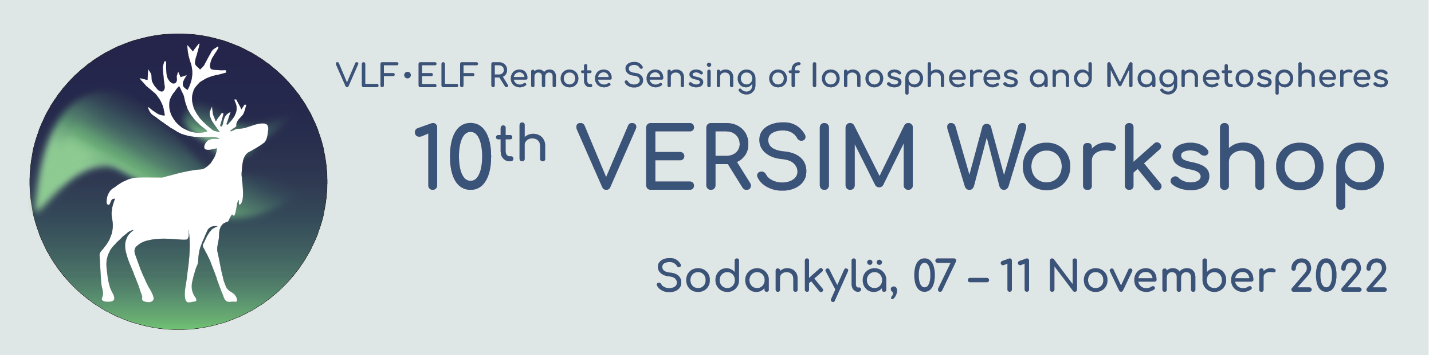 VERSIM 2022 Travel Support
(without Google account)Application for travel support to participate in the 10th VERSIM workshop and/or the 1st VERSIM school. This application is open to students, early career researchers (< 7 years from Ph.D) and participants from developing countries. If you have any comments or questions about the application procedure please contact the LOC.Maximum support amount: 1000 euros.
Deadline: June 30, 2022
Results: Approx. July 2022After filling this form, please submit it along with any necessary documents in a single PDF (max 10 MB) by email to the LOC (versim.sgo’at’gmail’dot’com)  
Full Name (First name, Last name): Email: Affiliated Institution: Department (optional): Country of affiliation:Category: 
 	Student / Early career (< 7 years from PhD) / Developing countryIf you are an Early Career researcher please indicate the date you obtained your Ph.D (month/year):If you are student please attach a letter from your supervisor stating: (1) name, position, affiliation (2) justification for travel (3) necessity/importance of why the student should participate.Presentation Title:
Please attach your abstract in the same format as specified in the website. Amount of financial support you are requesting (max. 1000 euros):Justification of costs (please give a short breakdown of the expenses)Briefly explain why you need this travel support grant (max. 300 words). In case we receive too many applications, this will be used for the selection of successful candidates.Travel support will be used for (you can choose multiple options):Travel to Finland (airfare, bus, train, etc.)Accommodation (full or partial)Registration fees (in-person participation)Other (please specify)Will you be participating at the 1st VERSIM School on Nov. 05-06, 2022? (please note that if you are requesting for support to participate in the school and are successfully selected you will be required to also participate in the workshop)YesNoUndecided at this timeWrite here any additional information you would like the selection committee or the organizers to know to take into account during the selection process (max. 300 words).